DOMANDA Dl PREISCRIZIONEAl Dirigente ScolasticoI.C. "ALCIDE DE GASPERI" SCUOLA PRIMARIAROMAI sottoscritti in qualità di C]padre	madre      C]tutore(Cognome e nome)CHIEDEla preiscrizione dell ' alunn_ _______________________________________________                                                                                   (Cognome e nome) alla classe di codesta scuola per l'a.s. 2023/2024.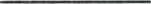 dichiara che(consapevole che chiunque rilascia dichiarazioni mendaci è punito ai sensi del codice penale e delle leggi speciali in materia, ai sensi e per gli effetti di cui all 'art. 46 D.P.R. n. 445 2000)L ' alunn(Cognome e nome)   è nato/	a	il  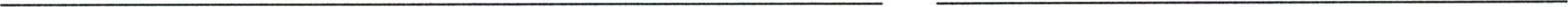  è cittadino      italiano       altro ______________________________________________________________(indicare nazionalità)è residente a  _____________________________	CAP________________	(prov.)_______________________Via /piazza __________________________________________	n._________	tel.__________________proviene dalla scuola	ove ha frequentato la classe __________________________________________________ la propria famiglia convivente è composta, oltre all'alunno, da:Cognome e nome	                                                 Luogo e data di nascita	                                   Grado di parentela 1. 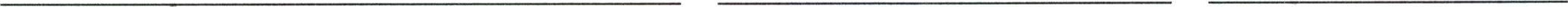    2.    3.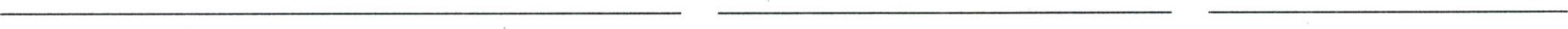   4.  5. 	 è stato sottoposto alle vaccinazioni obbligatorie	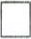 	Roma,	Firma di entrambi i genitori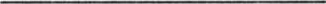 SCELTA OPPORTUNITÀ EDUCATIVEIl sottoscritto, sulla base delle opportunità educative offerte dalla scuola e consapevole dei vincoli organizzativi esistenti che non permettono l'accettazione piena di tutte le richieste, in base ai criteri stabiliti dal Consiglio di Istituto, chiede che 1 propri figli possa, in ordine preferenziale, essere assegnato a classi con l'organizzazione e le caratteristiche di seguito indicate. La presente richiesta sarà tenuta in considerazione ma non è vincolante per la formazione delle classi.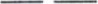 EVENTUALE COMPAGNO/A:(L 'indicazione della scelta effettuata sarà considerataPer la preiscrizione è necessario compilare:il modulo  a nome dell'alunno con allegata la dichiarazione da rilasciare ai fini della compilazione di un 'eventuale graduatoria;Contributo volontario non obbligatorioIl contributo volontario viene utilizzato, a favore degli studenti, per l'efficace realizzazione di:spese varie relative ad un adeguato funzionamento dell'Istituzione, valutazione degli alunni, materiale di consumo per la gestione delle attività didattiche, curiculari e laboratoriali, per le comunicazioni scuola-famiglia;  compensazione di documentate situazioni di disagio economico degli alunni, il cosiddetto "fondo di solidarietà".  Realizzazione di alcuni progetti portati avanti negli anni come: "Giochiamo nel verde" e "Informatica a scuola"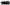 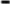 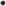 Modalità di pagamento e importoL' Istituto ha attivato il servizio Pago In Rete, il sistema dei pagamenti on line del MIUR che consente di effettuare i pagamenti degli avvisi telematici emessi dalle istituzioni scolastiche.Quando verranno emessi gli avvisi di pagamento sarà data comunicazione sul sito istituzionale e tramite email.La ricevuta telematica del pagamento effettuato tramite PagoinRete è valida per le eventuali detrazioni fiscali. Sulle modalità di utilizzo della piattaforma si rimanda alla lettura del Manuale utente disponibile all'indirizzo: http://www.istruzione.it/pagoinrete/files/Manuale utente Web MIUR.pdf     Le famiglie possono accedere al servizio "PagoInRete" digitando il seguente indirizzo:http://www.pagoinrete.istruzione.it Oppure dal Link sul sito istituzionale https://icalcidedegasperi.edu.it/famiglie/pago-in-rete/Contributo volontario (non obbligatorio) a.s. 2022-2023 € 35,00	Assicurazione integrativa	a.s. 2022-2023 €10,00Roma,__________Firma di entrambi i genitoriDa compilare in stampatello al momento dell'iscrizione.Dichiaro esatte le notizie sopra riportateFirma di entrambi i genitori	Roma,	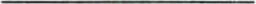 Modulo per l'esercizio del diritto di scegliere se avvalersi o non avvalersi dell' insegnamento della Religione Cattolica a.s. 2023/2024AlunnoPremesso che lo Stato assicura l'insegnamento della religione cattolica nelle scuole di ogni ordine e grado in conformità all'Accordo che apporta modifiche al Concordato Lateranense (art. 9.2), il presente modulo costituisce richiesta dell'autorità scolastica in ordine all'esercizio del diritto di scegliere se avvalersi o non avvalersi dell'insegnamento della religione cattolica.La scelta operata all'atto dell'iscrizione ha effetto per l'intero anno scolastico cui si riferisce e per i successivi anni di corso in cui •sia prevista l'iscrizione d'ufficio, compresi quindi gli istituti comprensivi, fermo restando, anche nelle modalità di applicazione, il diritto di scegliere ogni anno se avvalersi o non avvalersi dell'insegnamento della religione cattolica.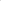 Scelta di avvalersi dell 'insegnamento della religione cattolicaScelta di non avvalersi dell'insegnamento della religione cattolicaFirma di entrambi i genitori (o chi esercita la potestà): Alla luce delle disposizioni del codice civile in materia di filiazione, la scelta, rientrando nella responsabilità genitoriale, deve essere sempre condivisa dai genitori. Qualora la domanda sia firmata da un solo genitore, si intende che la scelta sia stata comunque condivisa.Art. 9.2 dell'Accordo, con protocollo addizionale, tra la Repubblica Italiana e la Santa Sede firmato il 18 febbraio 1984, ratificato con la legge 25 marzo 1985, n. 121, che apporta modificazioni al Concordato Lateranense dell 'l I febbraio 1929:"La Repubblica Italiana, riconoscendo il valore della cultura religiosa e tenendo conto che i principi del cattolicesimo fanno parte del patrimonio storico del popolo italiano, continuerà ad assicurare, nel quadro delle finalità della scuola, I 'insegnamento della religione cattolica nelle scuole pubbliche non universitarie di ogni ordine e grado.Nel rispetto della libertà di coscienza e della responsabilità educativa dei genitori, è garantito a ciascuno il diritto di scegliere se avvalersi o non avvalersi di detto insegnamento.All'atto dell'iscrizione gli studenti o i loro genitori eserciteranno tale diritto, su richiesta dell'autorità scolastica, senza che la loro scelta possa dar luogo ad alcuna forma di discriminazione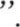 N.B. La presente scheda di preiscrizione sarà inviata insieme al modulo per I 'attribuzione del punteggio alla seguente email: rmic8ei00r@istruzione.itL 'iscrizione sarà effettiva solo quando verrà completata a cura dei genitori, entro i termini previsti, la procedura informatizzata "Iscrizioni online" disponibile sul sito del Ministero dell'Istruzione e del Merito.Alunno/a proveniente dalle classi di scuola primaria dell'I.C. "Alcide De Gasperi" entrano automaticamente previa iscrizione online.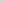 Criteri per scuola primaria:L'alunno/a proveniente dalle sezioni dell'Infanzia dell'I.C. De Gasperi è automaticamente ammesso a frequentare la scuola primaria dell'Istituto medesimo.I sottoscritti, presa visione dell'informativa resa dalla scuola ai sensi dell'articolo 13 del Regolamento (UE) 2016/679 del Parlamento europeo e del Consiglio del 27 aprile 2016 relativo alla protezione delle persone fisiche con riguardo al trattamento dei dati personali, nonché alla libera circolazione di tali dati, dichiarano di essere consapevoli che la scuola presso la quale il bambino risulta iscritto può utilizzare i dati contenuti nella presente autocertificazione esclusivamente nell'ambito e per i fini istituzionali propri della Pubblica Amministrazione (decreto legislativo 30.6.2003, n. 196 e successive modificazioni, Regolamento (UE) 2016/679).Roma,	Firma di entrambi i genitori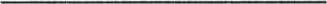 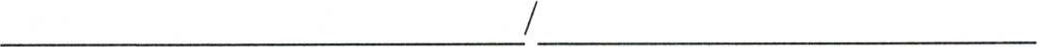 NOTIZIE NECESSARIENOTIZIE NECESSARIEAlunn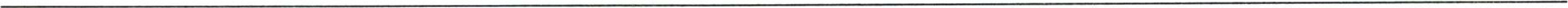 (Cognome e nome)Alunn(Cognome e nome)Cittadinanza	Codice Fiscale n.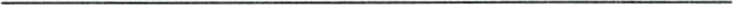 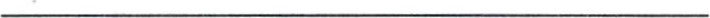 Abitazione	C.A.P.	Tel.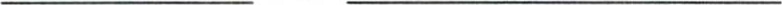 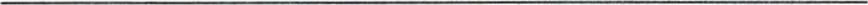 Municipio di residenza n.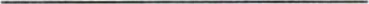 Cittadinanza	Codice Fiscale n.Abitazione	C.A.P.	Tel.Municipio di residenza n.DATI ANAGRAFICI DEL PADRE (1)DATI ANAGRAFICI DEL PADRE (1)Cognome	Nome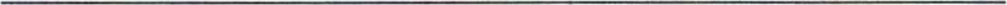 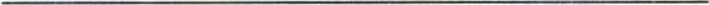 Nato a	il	Cittadinanza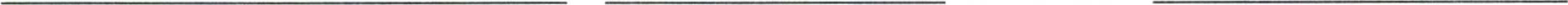 Abitazione	C.A.P.	Tel.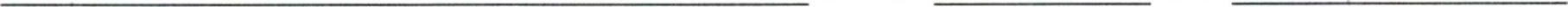 Titolo di studio*	Professione*	Cell.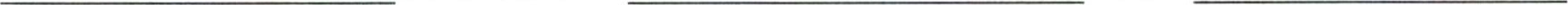 E-mail:	Tel. Uff.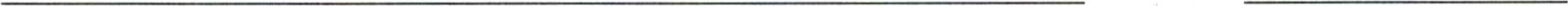 (l) In mancanza di entrambi i genitori dovranno essere riportate le generalità e l'abitazione di chi ne fa legalmente le veci* Dato facoltativoCognome	NomeNato a	il	CittadinanzaAbitazione	C.A.P.	Tel.Titolo di studio*	Professione*	Cell.E-mail:	Tel. Uff.(l) In mancanza di entrambi i genitori dovranno essere riportate le generalità e l'abitazione di chi ne fa legalmente le veci* Dato facoltativoDATI ANAGRAFICI DELLA MADREDATI ANAGRAFICI DELLA MADRECognome (1)	Nome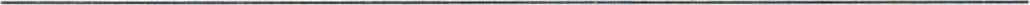 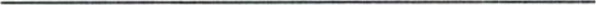 Nato a	il	Cittadinanza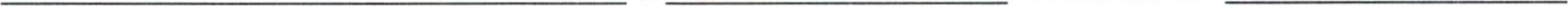 Abitazione	C.A.P.	Tel.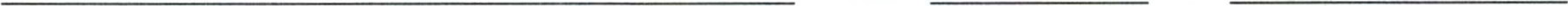 Titolo di studio*	Professione*	Cell.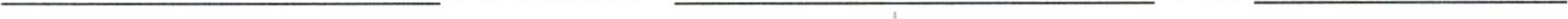 E-mail:	Tel. Uff.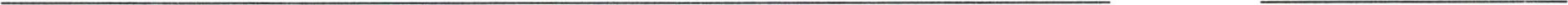 (1) Cognome da nubile.* Dato facoltativoCognome (1)	NomeNato a	il	CittadinanzaAbitazione	C.A.P.	Tel.Titolo di studio*	Professione*	Cell.E-mail:	Tel. Uff.(1) Cognome da nubile.* Dato facoltativoEventuali fratelli o sorelle frequentanti la Scuola o altre Scuole della ProvinciaEventuali fratelli o sorelle frequentanti la Scuola o altre Scuole della ProvinciaCognome e nomeScuola frequentata	classe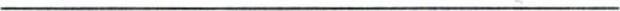 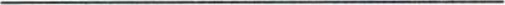 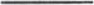 Cognome e nome	Scuola frequentata	classe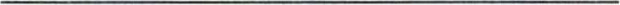 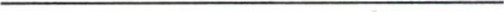 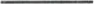 Cognome e nomeScuola frequentata	classeCognome e nome	Scuola frequentata	classeAlunno/a con disabilitàAlunno/a con DSAAlunno/a con disabilità, non autonomo che necessita di assistenza di base (AEC)Ai sensi della legge 104/1992 e della legge 170/2010, in caso di alunno con disabilità o disturbi specifici di apprendimento (DSA), la domanda andrà perfezionata presso la segreteria scolastica/CFP consegnando copia della certificazione in caso di disabilità o della diagnosi in caso di DSA entro IO giorni dalla chiusura delle iscrizioni.Alunno/a con disabilitàAlunno/a con DSAAlunno/a con disabilità, non autonomo che necessita di assistenza di base (AEC)Ai sensi della legge 104/1992 e della legge 170/2010, in caso di alunno con disabilità o disturbi specifici di apprendimento (DSA), la domanda andrà perfezionata presso la segreteria scolastica/CFP consegnando copia della certificazione in caso di disabilità o della diagnosi in caso di DSA entro IO giorni dalla chiusura delle iscrizioni.CRITERI Dl PRIORITA'Barrare la voce che interessaPuntiAlunno/a residente nel territorio della scuola20Alunno proveniente dalle sezioni dell 'Infanzia comunale De Gasperi20Alunno/a con fratelli frequentanti I 'I.C. "Alcide De Gasperi" (infanzia-primaria-secondaria) nell'anno in corso o sicuramente frequentanti nell'anno 2022-202315Alunni diversamente abili (L. 104/92 art. 3 comma 3)10Alunni il cui genitore lavora nelle scuole dell'Istituto Comprensivo6Alunni orfani o figli di un solo genitore8Figli di genitori con disabilità6Alunno/a con uno dei genitori lavoratori e non residenti nell'area territoriale della scuola6Figli di genitori che lavorano entrambi4Alunno/a i cui nonni abitano nell'area territoriale della scuola, solo nel caso in cui l'alunno non usufruisce già del punteggio relativo alla territorialità2Figli di genitori legalmente separati e non conviventi (da documentare all'atto d'iscrizione)2